Інструкція з використання маркувальних (франкувальних) машинІ. Загальні положення1. Інструкція з використання маркувальних (франкувальних) машин (далі – Інструкція) визначає порядок використання маркувальних (франкувальних) машин АТ «Укрпошта», а також фізичними та юридичними особами.2. Маркувальна (франкувальна) машина призначена для нанесення на прості та рекомендовані поштові картки, листи (далі - письмова кореспонденція) відбитків кліше державного знака, що підтверджує оплату послуг поштового зв’язку із зазначенням їх вартості (далі - державний знак), поштового календарного штемпеля, що зазначає місце та дату приймання цієї кореспонденції для пересилання, найменування (прізвище, ім’я, по батькові (за наявності) та поштову адресу власника маркувальної (франкувальної) машини чи логотипа (товарного знака) АТ «Укрпошта», або нанесення цих даних на письмову кореспонденцію шляхом електронного друкування.3. Маркувальні (франкувальні) машини повинні мати можливість для введення граничної суми авансу на оплату послуг поштового зв’язку та лічильником для обліку кількості відбитків кліше маркованої відправленої письмової кореспонденції (далі - лічильник).4. Форми кліше, які повинна мати маркувальна (франкувальна) машина, наведені у Додатку 1 до цієї Інструкції , а саме:найменування (прізвища, імені, по батькові (за наявності) та поштової адреси власника маркувальної (франкувальної) машини чи логотипа (товарного знака) АТ «Укрпошта»;поштового календарного штемпеля;державного знака та реєстраційного номера маркувальної (франкувальної) машини, який відповідає  заводському номеруДопускається використання маркувальних (франкувальних) машин, які мають змогу нанесення відбитків вищезазначених кліше шляхом електронного друкування.5. Замовлення на виготовлення кліше здійснюється на підставі договору, що укладається між  та підприємством-виробником.6. Кліше поштового календарного штемпеля, державного знака та реєстраційного номера маркувальної (франкувальної) машини придбаваються АТ «Укрпошта» за власний рахунок і є його  власністю.Маркувальна (франкувальна) машина та кліше найменування (прізвища, імені, по батькові (за наявності) та поштової адреси власника маркувальної (франкувальної) машини придбаваються фізичною або юридичною особою за власний рахунок і є їх власністю.7. Найменування (прізвище, ім’я, по батькові (за наявності) та поштова адреса власника маркувальної машини розміщуються на відповідному кліше У разі використання маркувальних (франкувальних)   машин для оплати міжнародної письмової кореспонденції на кліше найменування (прізвища, імені, по батькові (за наявності) та поштової адреси власника маркувальної (франкувальної)  машини наносяться латинськими літерами назва країни та найменування об’єкта поштового зв’язку місця приймання.8. Використання маркувальних (франкувальних)  машин для оплати письмової кореспонденції без кліше державного знака, поштового календарного штемпеля,  забороняється.ІІ. Замовлення та придбання  кліше1. З метою використання маркувальної (франкувальної) машини для оплати послуг з пересилання письмової кореспонденції фізична або юридична особа (далі разом - замовник) подає заяву до АТ «Укрпошта» із зазначенням своїх повного та скороченого (у разі наявності) найменування, поштової адреси - для юридичної особи, прізвища, імені, по батькові (за наявності), поштової адреси - для фізичної особи .2. На підставі листа відповідний структурний підрозділ АТ «Укрпошта» подає замовлення на виготовлення кліше державного знака та поштового календарного штемпеля.3. Замовлення на виготовлення кліше поштового календарного штемпеля та державного знака для маркувальних (франкувальних)  машин замовника і на придбання кліше до маркувальних (франкувальних)  машин , що будуть застосовуватися структурними підрозділами АТ «Укрпошта», надсилаються до підприємства-виробника.4. Кліше поштового календарного штемпеля та державного знака маркувальної (франкувальної) машини підприємство-виробник надсилає            АТ «Укрпошта».5. Коди введення в маркувальну (франкувальну)  машину сум авансових платежів на оплату послуг поштового зв’язку встановлює  уповноважений  представник об’єкту  АТ «Укрпошта»,  що здійснюватиме приймання письмової кореспонденції.ІІІ. Використання маркувальної (франкувальної) машини1. Власник (замовник) маркувальної (франкувальної) машини укладає зі АТ «Укрпошта» договір про надання послуг поштового зв’язку  з пересилання поштових карток, листів на всій території України  з використанням маркувальної (франкувальної) машинипослугу «Кур’єрська доставка» і послугу «Масовий кур’єрський забір або доставка» (далі - договір про надання послуг).2. Технічне обслуговування маркувальної (франкувальної) машини, власником якої є замовник, забезпечує АТ «Укрпошта», про що укладається договір на технічне обслуговування маркувальної (франкувальної) машини. Вимоги щодо технічного обслуговування маркувальної (франкувальної)  машини можуть обумовлюватися у відповідному договорі про надання послуг.3. Перед початком експлуатації маркувальної (франкувальної)  машини уповноваженим представником технічного напрямку АТ «Укрпошта» в присутності власника (замовника)або його уповноваженого представника маркувальної (франкувальної) машини встановлюються кліше державного знака та поштового календарного штемпеляНачальником об’єкту поштового зв’язку  вводиться сума авансового платежу на оплату послуг поштового зв’язку, про що складається акт уведення маркувальної (франкувальної) машини в експлуатацію (Додаток 2) у двох примірниках.В обов’язковому порядку в акті уведення маркувальної (франкувальної)  машини в експлуатацію зазначаються показники лічильника маркувальної (франкувальної)  машини на дату складання акта.Перший примірник акта уведення маркувальної (франкувальної)  машини в експлуатацію залишається у власника (замовника) маркувальної (франкувальної)  машини, другий - надсилається до АТ «Укрпошта»,  відповідно до  укладеного договору про надання послуг.Копії договору про надання послуг та відбитки кліше надсилаються до об'єкта поштового зв’язку, який здійснюватиме приймання письмової кореспонденції з відбитком кліше державного знака для пересилання.4. Відбитки кліше маркувальної (франкувальної)  машини проставляються на адресному боці письмової кореспонденції і мають бути чіткими. У разі неякісно проставленого відбитка кліше маркувальної (франкувальної)  машини оператор поштового зв’язку додатково проставляє чіткий відбиток календарного поштового штемпеля.5. Якщо розміри чи форма письмової кореспонденції не дають можливості зробити на ній відбиток кліше маркувальної (франкувальної)   машини, такий відбиток може бути нанесений на окремому аркуші паперу, який потім наклеюється у правій верхній частині лицьового боку письмової кореспонденції.6. Дата відбитка поштового календарного штемпеля маркувальної (франкувальної) машини повинна відповідати даті подання письмової кореспонденції для пересилання.Якщо на письмовій кореспонденції, поданій для пересилання, відсутній відбиток поштового календарного штемпеля або зазначена дата не відповідає даті подання її для пересилання, то  така письмова кореспонденція повертається відправникові для відповідного оформлення.При цьому попередньо проставлений відбиток поштового календарного штемпеля перекреслюється.7. Письмова кореспонденція з відбитками кліше державного знака оплати маркувальної (франкувальної) машини подається лише до об’єкта поштового зв’язку АТ «Укрпошта» поштового зв’язку, визначеного у відповідному договорі, який забезпечує приймання до пересилання поштових відправлень. Умовою приймання до пересилання такої письмової кореспонденції є надходження на поточний рахунок АТ «Укрпошта» коштів для надання такої послуги. 8. Проста письмова кореспонденція з відбитками кліше маркувальних (франкувальних)   машин подається до об’єкта поштового зв’язку, який здійснює приймання до пересилання поштових відправлень, за відомістю на просту письмову кореспонденцію, оплачену з використанням відбитків державного знака оплати маркувальної (франкувальної)  машини (Додаток 3), рекомендована – за списком згрупованих поштових відправлень відповідно до вимог Правил.9. У разі виявлення у поштових скриньках письмової кореспонденції, оплату якої здійснено із застосуванням відбитків маркувальної (франкувальної)   машини, вона за призначенням не пересилається, а першочергово повертається за зворотною поштовою адресою, а в разі її відсутності - зберігається об'єктом поштового зв’язку протягом установленого законодавством строку.Дані про власника маркувальної (франкувальної) машини (його найменування (прізвище, ім’я, по батькові (за наявності), поштова адреса) повідомляються відповідному структурному підрозділу АТ «Укрпошта» для проведення перевірки.10. Один чи два рази на місяць залежно від вимог, зазначених у договорі про надання послуг, визначена наказом контролююча особа об’єкта поштового зв’язку , у якому здійснюється приймання для пересилання письмової кореспонденції з відбитками маркувальних (франкувальних) машин, у присутності представника власника (замовника) маркувальної (франкувальної) машини знімає показники залишку введеного авансового платежу, про що складається акт наданих послуг (Додаток 4) (далі - акт) у трьох примірниках. Акт підписується вищезазначеними особами, затверджується відповідно уповноваженим представником АТ «Укрпошта» та завіряється відбитком поштового календарного штемпеля об’єкта поштового зв’язку, печаткою власника (замовника) маркувальної (франкувальної)  машини.Перший примірник акта залишається у власника (замовника) маркувальної (франкувальної)   машини, другий примірник акта  разом із відомостями (списками) на прийняту письмову кореспонденцію, оплачену за допомогою маркувальної (франкувальної)   машини, передається до бухгалтерії АТ «Укрпошта»,  відповідно до  укладеного договору про надання послуг, третій примірник акта - зберігається в об’єкті поштового зв’язку, який здійснює приймання для пересилання письмової кореспонденції.11. Дотримання встановленого порядку використання маркувальних (франкувальних) машин контролюється відповідними структурними підрозділами АТ «Укрпошта» на етапах приймання та оброблення письмової кореспонденції з відбитками маркувальних (франкувальних) машин.12. У разі використання маркувальної (франкувальної) машини об’єктом поштового зв’язку АТ «Укрпошта» враховуються такі особливості:замість кліше найменування (прізвища, імені, по батькові (за наявності) та поштової адреси власника (замовника) маркувальної (франкувальної) машини наноситься логотип (товарний знак) АТ «Укрпошта»;у реєстраційних картках (Додаток 5), за якими ведеться облік маркувальних (франкувальних) машин (далі - реєстраційна картка), зазначаються дані про об’єкт поштового зв’язку (його найменування та поштова адреса) та особа, відповідальна за експлуатацію маркувальної (франкувальної) машини;акт уведення маркувальної (франкувальної) машини в експлуатацію складається у двох примірниках;найменування (прізвище, ім’я, по батькові (за наявності) та поштова адреса відправника на письмовій кореспонденції заповнюються відправником.IV. Облік маркувальних (франкувальних) машин1. Інвентаризація кліше поштового календарного штемпеля та державного знака маркувальної (франкувальної) машини здійснюється АТ «Укрпошта»  відповідно до вимог Положення про інвентаризацію активів та зобов’язань, затвердженої наказом Міністерства фінансів України від 02 вересня 2014 року № 879, зареєстрованої в Міністерстві юстиції України 30 жовтня 2014 року за № 1365/26142 (із змінами).  2. Облік маркувальних (франкувальних)  машин ведеться АТ «Укрпошта» за реєстраційними картками, у яких зазначаються:тип маркувальної (франкувальної) машини;заводський номер;дата випуску;підприємство-виробник;реєстраційний номер;найменування (прізвище, ім’я, по батькові (за наявності) та поштова адреса власника (замовника) маркувальної (франкувальної) машини.На зворотному боці реєстраційної картки проставляються відбитки всіх кліше маркувальної (франкувальної) машини.Реєстраційна картка створюється також в електронній формі та вноситься до бази даних автоматизованої системи АТ «Укрпошта».3. При зміні найменування (прізвища, імені, по батькові (за наявності) власника (замовника) маркувальної (франкувальної) машини, його поштової адреси або інших реквізитів, унесених до реєстраційної картки, її власник (замовник) зобов’язаний невідкладно повідомити про це об’єкт поштового зв’язку АТ «Укрпошта» та перереєструвати маркувальну (франкувальну) машину.У разі продажу маркувальної (франкувальної) машини, яка вже була в експлуатації, новий власник (замовник) повинен до початку експлуатації маркувальної (франкувальної) машини в установленому порядку укласти договір про надання послуг з АТ «Укрпошта».4. При розірванні договору про надання послуг кліше поштового календарного штемпеля та державного знака маркувальної (франкувальної) машини здаються до відповідного  структурного підрозділу АТ «Укрпошта, у якому зареєстрована маркувальна (франкувальна) машина. Рух кліше поштового календарного штемпеля та державного знака маркувальної (франкувальної) машини здійснюється відповідно до діючих нормативних документів АТ «Укрпошта».5. Кліше знищуються комісією, створеною  відповідно до наказу АТ «Укрпошта», шляхом їх механічного пошкодження або іншим шляхом з дотриманням вимог законодавства, який гарантовано унеможливлює їх подальше використання, про що складається відповідний акт. В акті проставляються відбитки кліше, які підлягають знищенню.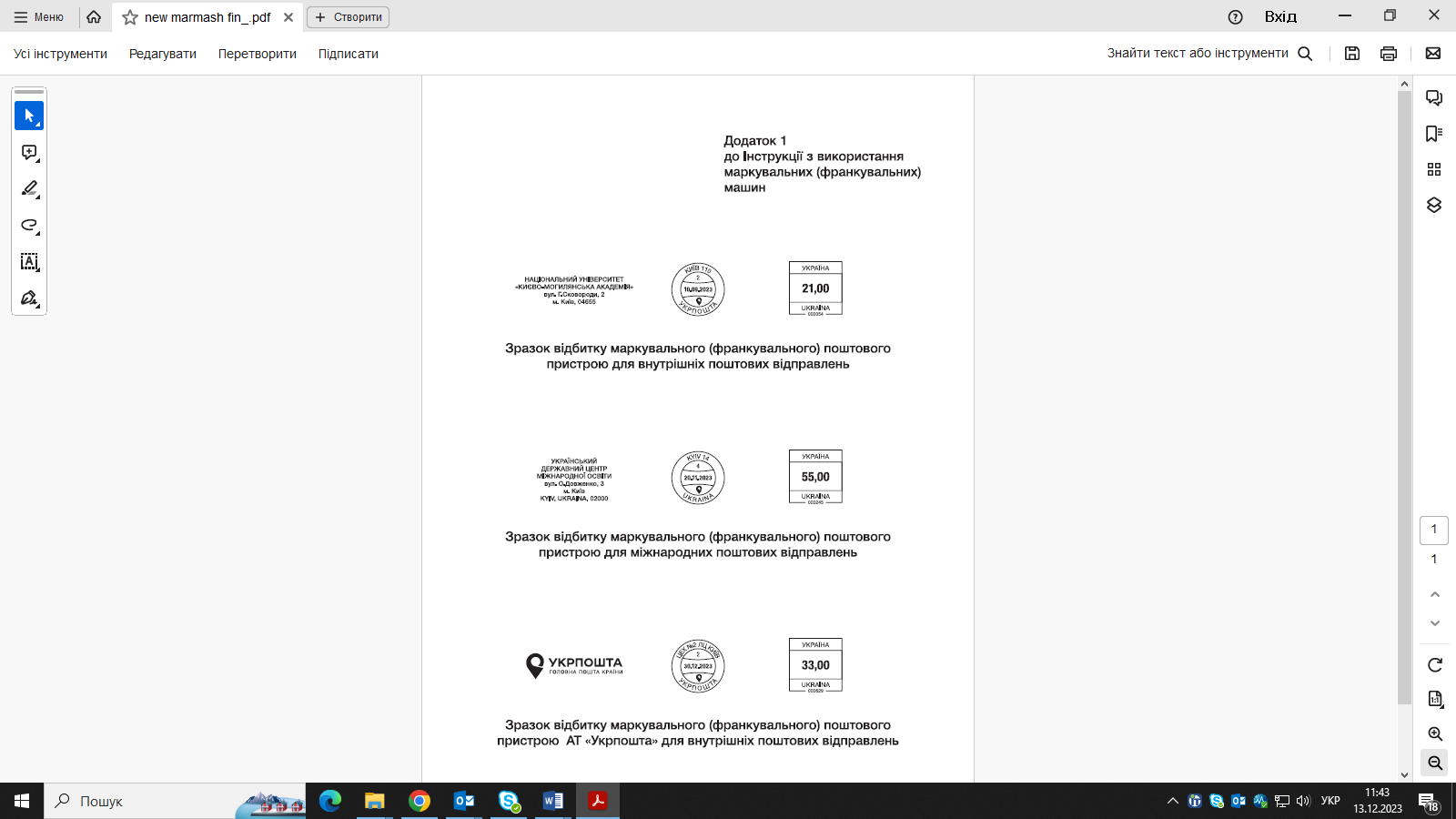 Додаток 2 до Інструкції з  використання  маркувальних (франкувальних) машинАкт уведення маркувальної (франкувальної) машини в експлуатаціюЦей акт складено "__" __ __ року згідно з договором від "__" __ __ року
№ ____ про надання послуг з пересилання письмової кореспонденції з використанням маркувальної (франкувальної) машини представником____________________________________________________________________
(найменування об'єкта поштового зв'язку, прізвище, ім'я, по батькові (за наявності) уповноваженого представника)у присутності уповноваженого представника________________________________________________________(найменування (прізвище, ім’я, по батькові (за наявності) власника маркувальної (франкувальної) машини, прізвище, ім'я, по батькові (за наявності) його  уповноваженого представника)про те, що до маркувальної (франкувальної) машини № ______ встановлені кліше державного знака та кліше поштового календарного штемпеля, які є власністю АТ «Укрпошта».Показники лічильника маркувальної (франкувальної) машини  станом на "___" ______ ___ року ____________________________________________________________________
(цифрами та словами)Підпис власника                                              Підпис                                                                           уповноваженого представника маркувальної (франкувальної)                      АТ «Укрпошта» машини                                                          _________________                                          __________________________             М. П.                                                                         К.Ш.             (за наявності)Додаток 3 до  Інструкції з використання  маркувальних (франкувальних) машин Відомість № _____на просту письмову кореспонденцію, оплачену з використанням відбитків державного знака оплати маркувальної (франкувальної) машини, подану в_____________________________________________________________                                                                   (найменування об’єкта поштового зв’язку) Відправник__________________________________________________________            (повне та скорочене (у разі наявності) найменування і місцезнаходження (для юридичної особи),                        прізвище, ім’я, по батькові (за наявності) та місце проживання (для фізичної особи))Вид поштових відправлень_____________________________________________                                                                                   (поштова картка, лист)Загальна кількість поданих до пересилання поштових відправлень___ одиниць. Плата за пересилання ____________________________________ грн _____ коп., у тому числі податок на додану вартість____________________ грн_______коп. З них масою:до 50 г                      ______    _____;            понад 50 до 250 г      _______  _______;                            (кількість)      (сума)                                                                    (кількість)      (сума)понад 250 до 1000 г ______   _____;       понад 1000 до 2000 г     _______ _______;                       (кількість)      (сума)                                                                  (кількість)      (сума)Заборонених вкладень немає. Здав ________________________________________________________________                   (прізвище, ініціали, підпис фізичної особи або уповноваженого представника юридичної особи) Прийняв ____________________________________________________________                         (посада, прізвище, ініціали, підпис працівника об’єкта  поштового зв’язку) Печатка власникамаркувальної (франкувальної)машини                                                                                                                         Відбиток поштового             (за наявності)                                                                                                               календарного штемпеля                                                                                                                                        місця прийманняДодаток 4 до  Інструкції з використання  маркувальних (франкувальних) машинЗАТВЕРДЖУЮ________________"___" ____________ р.              М. П.                                                (за наявності) Акт наданих послугЦей акт складено "____" ____ ______ року в м. ___________ згідно з договором від "____" ____ ______ року № __________представником_______________________________________________________(найменування об'єкта поштового зв'язку, прізвище, ім'я, по батькові (за наявності) уповноваженого представника)у присутності представника____________________________________________                                                     (найменування власника маркувальної (франкувальної) машини, прізвище, ім'я,                                                                                 по батькові ( за наявності) уповноваженого представника) про те, що показники залишку введеного авансу маркувальної (франкувальної) машини №__________ на "______"______________ становлять                                                       поточні_______(грн.) попередні______(грн.)  залишок_______ (грн.)                (цифрами)                                    (цифрами)                                          (цифрами)за  період з "_____" ____ _______ до "_____" ____ ________; замарковано письмової кореспонденції:простої  у кількості________ одиниць  на суму____________________________,                                                                                                                                    (цифрами та словами, у тому числі податок на додану вартість) рекомендованої  у кількості_____ одиниць на суму________________________,                                                                                                                                    (цифрами та словами, у тому числі податок на додану вартість) усього у кількості________ одиниць на суму______________________________,                                                                                                                              (цифрами та словами, у тому числі податок на додану вартість) додаткові послуги__________________________________________________,                                                                                                                              (цифрами та словами, у тому числі податок на додану вартість) яка  підлягає  списанню  з   раніше  внесеного  авансового  платежу  власником маркувальної (франкувальної) машини за оплату наданих послуг поштового зв'язку.  Підпис особи, відповідальної за                                      Підпис уповноваженого представникаексплуатацію маркувальної                                              об'єкта поштового зв'язку (франкувальної) машини                                                ______________________________       М. П. (за наявності)                                                         К.Ш.Додаток 5 до Інструкції з  використання  маркувальних (франкувальних) машинРеєстраційна картка1. Реквізити маркувальної (франкувальної) машиниТип машини ___________________, підприємство-виробник ________________ Заводський № _________________, дата випуску "____" ________ _______ року2. Реквізити власника маркувальної (франкувальної) машиниНайменування (прізвище, ім’я, по батькові (за наявності) _______________________________ Поштова адреса ______________________________________________________ Телефон _______________________ Підпис власника маркувальної (франкувальної) машини____________________ Дата "____" _______ ______  року                                                           М. П.                                                                                                                    (за наявності)3. Реквізити об'єкта поштового зв'язкуНайменування________________________________________________________Поштова адреса _____________________________________________________ Уповноважений представник   ________________________________________ Дата введення в експлуатацію "_____" ______________ ______ рокуПідпис  уповноваженого представника АТ «Укрпошта» ________________ Дата "___" ________ ______                                                        М. П. (за наявності)